§6218.  Financial and organizational disclosure statementsEvery provider shall provide to its subscribers within 120 days following the close of its first fiscal year of operation:  [PL 1987, c. 482, §1 (NEW).]1.  Statement of financial condition.  The most recent certified annual statement of financial condition, including a balance sheet and summary of receipts and disbursements, including notes of that statement;[PL 1987, c. 482, §1 (NEW).]2.  Description of structure and operation.  A description of the organizational structure and operation of the provider, including the kind and extent of subscriber participation and a summary of any material changes since the issuance of the last report;[PL 1987, c. 482, §1 (NEW).]3.  Description of services.  A description of services and information as to where and how to secure them; and[PL 1987, c. 482, §1 (NEW).]4.  Method of subscriber complaints.  A clear and understandable description of the provider's method for resolving subscriber complaints.[PL 1987, c. 482, §1 (NEW).]On an annual basis, material changes in the information required to be provided pursuant to this section shall be furnished to all subscribers.  [PL 1987, c. 482, §1 (NEW).]SECTION HISTORYPL 1987, c. 482, §1 (NEW). The State of Maine claims a copyright in its codified statutes. If you intend to republish this material, we require that you include the following disclaimer in your publication:All copyrights and other rights to statutory text are reserved by the State of Maine. The text included in this publication reflects changes made through the First Regular and First Special Session of the 131st Maine Legislature and is current through November 1. 2023
                    . The text is subject to change without notice. It is a version that has not been officially certified by the Secretary of State. Refer to the Maine Revised Statutes Annotated and supplements for certified text.
                The Office of the Revisor of Statutes also requests that you send us one copy of any statutory publication you may produce. Our goal is not to restrict publishing activity, but to keep track of who is publishing what, to identify any needless duplication and to preserve the State's copyright rights.PLEASE NOTE: The Revisor's Office cannot perform research for or provide legal advice or interpretation of Maine law to the public. If you need legal assistance, please contact a qualified attorney.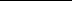 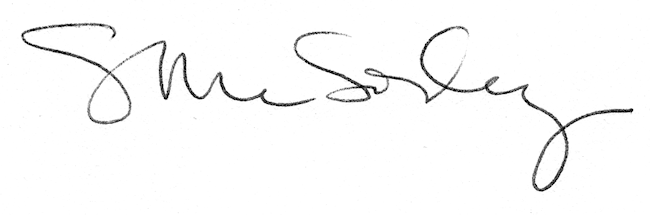 